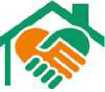 Pečovatelská služba Města Dvůr Králové nad LabemOBJEDNÁVKA	čísloze dne: 04.06.202074062020Číslo objednávky uvádějte ve všech písemnostechIČ: 25998862	DIČ: CZ25998862MKInet, s. r. o.Třebihošť 83544 01 Dvůr Králové nad LabemVážený pane xxxxxxxxx,objednáváme u Vás dle cenové nabídky počítačový server včetně systémového software a služeb v celkové ceně 136.588,- Kč bez DPH.Termín realizace: do 15. 7. 2020S pozdravemxxxxxxx ředitelkamobil: xxxxxxxxMgr. Marcela HaukeOd:Odesláno:Komu:Kopie:Předmět:xxxxxx
pátek 3. července 2020 15:04xxxxxxxxxxxxAkceptace objednávky č. 74062020 na dodávku počítačového serveruPříznak pro zpracování:	ZpracovatStav příznaku:	Opatřeno příznakemVážená paní ředitelko,akceptuji objednávku č. 74062020 ze dne 4.6.2020 na dodávku počítačového serveru včetně systémového software a služeb.Celková cena zakázky bez DPH je 136.588,- Kč a souhlasím s danými podmínkami.S přátelským pozdravemxxxxxxx jednatel společnosti MKInet, s.r.o.Dvůr Králové nad Labem1IČ:75065649DIČ:CZ75065649Datum:04.06.2020Vyřizuje:xxxxxxTelefon:xxxxxxxxxxBankovní spojení:xxxxxxxxxxDaňový subjekt:jsme plátci DPHID datové schránky:xxxxxxxxxxSídlo organizace:El.Krásnohorské 2962 544 01 Dvůr Králové n.L.Předmět objednávkyPředmět objednávky